Ионно-дрейфовые детекторы КЕРБЕР 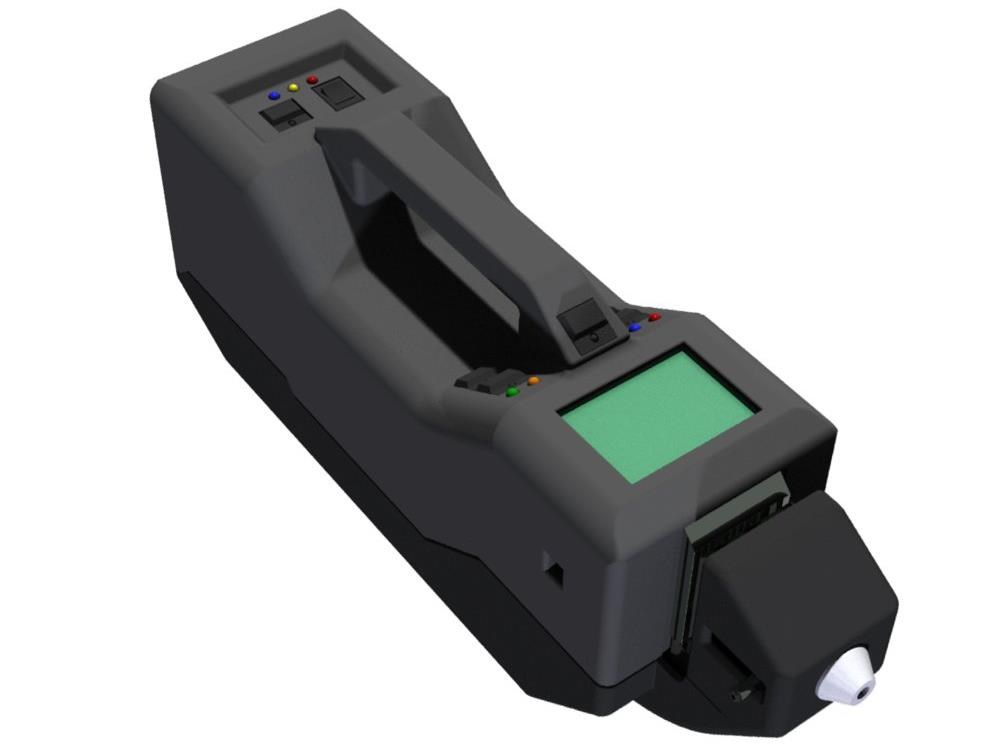 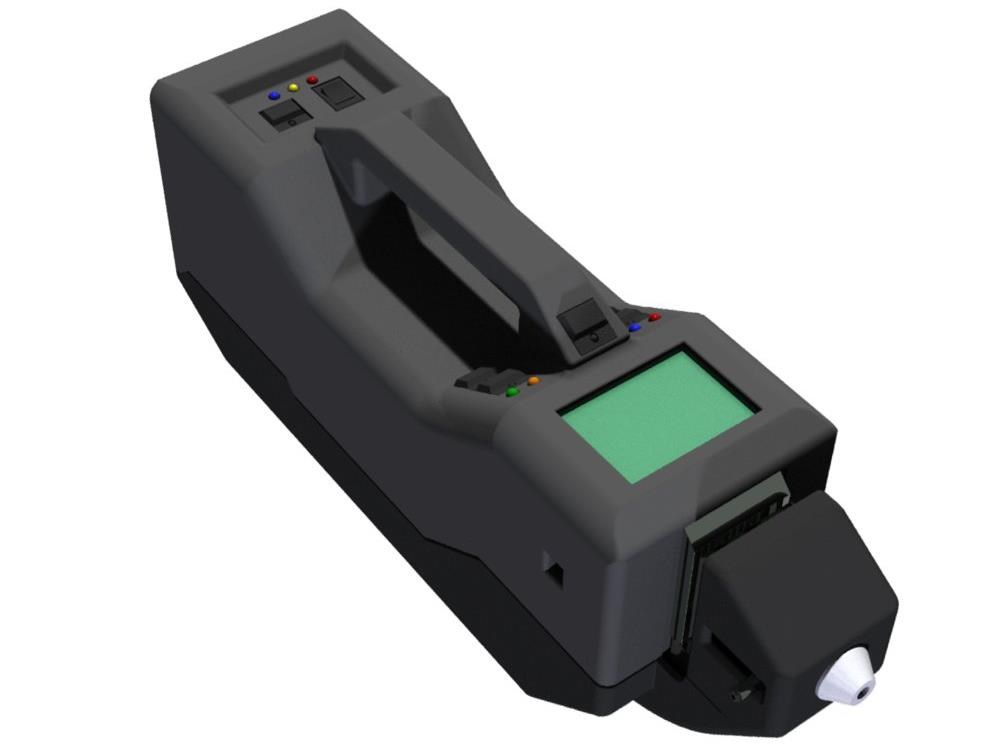 предназначены 	для обнаружения 	следовых количеств малолетучих и летучих органических веществ, в т. ч. токсичных, аварийно химически 	Преимущества опасных 	веществ 	(АХОВ), 	взрывчатых, 	 наркотических 	в 	воздухе 	контролируемых объектов, 	на 	поверхности 	различных предметов, на пальцах и одежде людей.  Область применения детектора: обследование 	территорий 	и 	объектов службами экологического контроля;контроль содержания вредных веществ в воздухе рабочей зоны; досмотр грузов, транспортных средств и людей при таможенном контроле (досмотре); досмотр подозреваемых лиц органами правопорядка; досмотр почтовых отправлений и т. п. Детектируемые вещества Технические характеристики  Принцип работы ИДД КЕРБЕР работает по методу спектрометрии ионной подвижности (СИП). Метод СИП основан на разделении ионов веществ по их подвижности во время движения в дрейфовой камере в постоянном электрическом поле.  Детектор, работающий в режиме поиска целевых веществ, непрерывно забирает воздух, окружающий инспектируемый объект, со скоростью 5-10 см3/с. Забранный воздух, содержащий молекулы целевых веществ, попадает в источник ионизации на основе импульсного коронного разряда, где молекулы частично ионизируются. Неионизированные молекулы целевых веществ и воздуха удаляются из системы, а полученные ионы удерживаются в камере ионизации с помощью ионного затвора. Через определенные промежутки времени ионный затвор открывается, и порция ионов попадает в камеру дрейфа с градиентом электрического поля Е (В/см). Ионизированные молекулы разных веществ имеют разную скорость движения в дрейфовой камере vd в зависимости от их заряда, массы и размера. Ионы с небольшой массой приходят раньше, ионы с большой массой двигаются медленнее и прибывают к коллектору позже. Молекулярные ионы разных соединений отличаются временем прибытия к коллектору, что позволяет определить их природу. Это время пропорционально длине дрейфовой камеры L (см) и обратно пропорционально градиенту электрического поля Е: 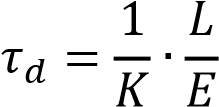 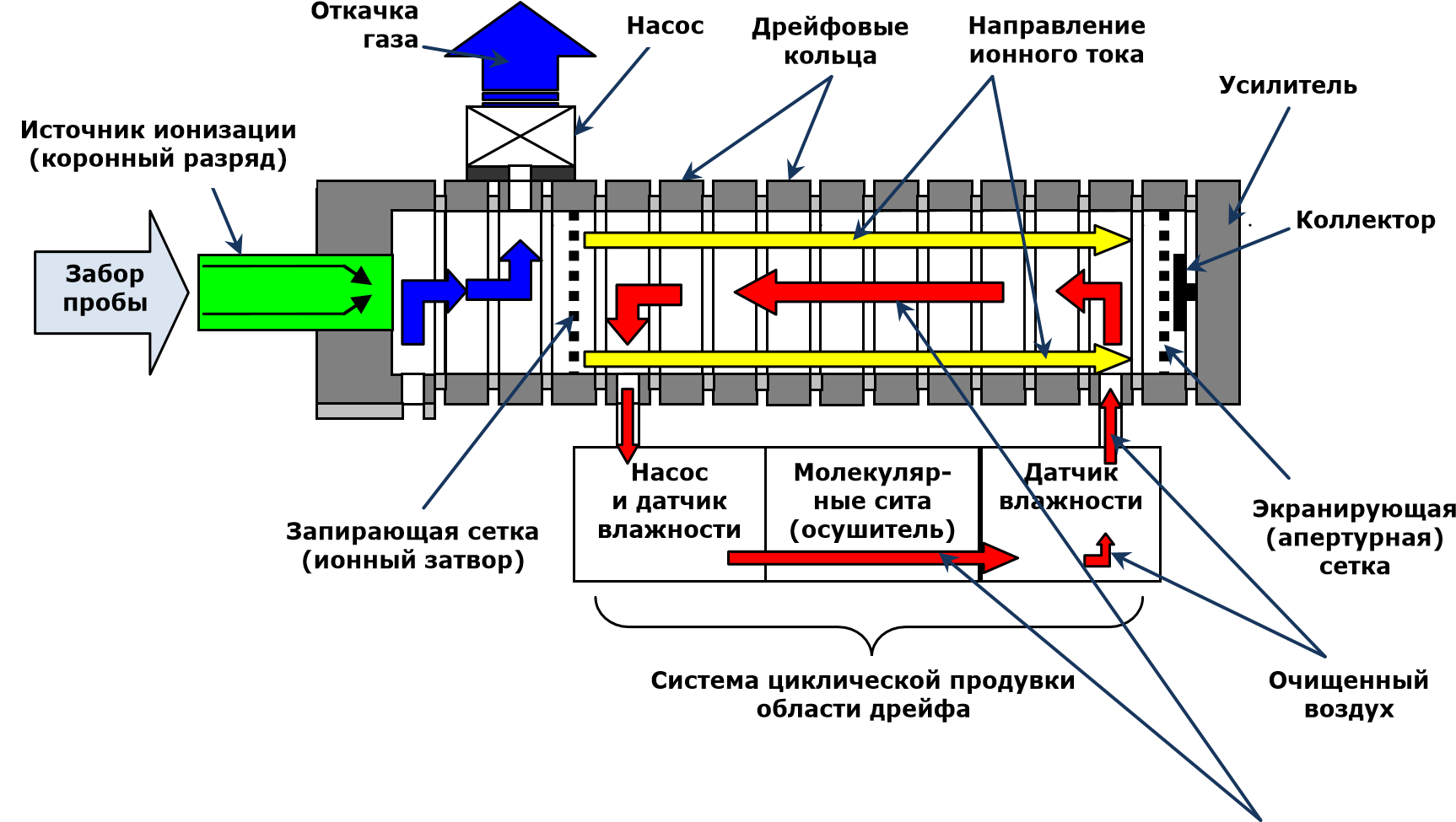 где К – коэффициент подвижности, име-ющий размерность см2В-1с-1. Это соотношение носит статистический характер, т.е. верно только для скопления ионов, но не для индивидуальных ионов.  Ионная подвижность зависит от температуры и давления. Для того, чтобы можно было сравнивать значения ионной подвижности, полученные в разных условиях, значения К приводят к нормальным условиям: 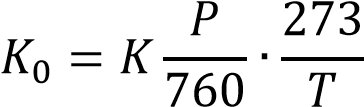 где Т – температура (Кельвин) и Р – давление (мм рт. ст.) в газовой атмосфере, в которой движутся ионы. Ко называется приведенной подвижностью (или приведенным коэффициентом подвижности). Направление циркуляции газа в системе циклической продувки Разделенные ионы попадают на коллектор ионного тока, сигналы с которого поступают на специальную систему усиления и обработки.  Рабочая частота ионного источника – 10 Гц, то есть каждую секунду система генерирует 10 спектров. Результаты непрерывно усредняются. При этом устраняются статистические выбросы, связанные со случайными флуктуациями состава газового потока и электрическими шумами. Результаты усреднения дополнительно сглаживаются и могут быть представлены в виде «спектра» ионной подвижности. На этой кривой зависимости ионного тока от времени дрейфа имеются пики, соответствующие ионам с разной подвижностью. 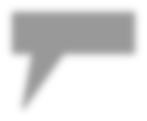 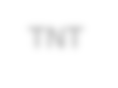 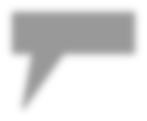 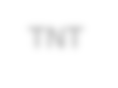 Программное обеспечение детектора позволяет анализировать полученный спектр на предмет наличия пиков с математическим ожиданием и дисперсии времени дрейфа, соответствующим целевым веществам, занесённым в базу данных.  Если целевое органическое соединение найдено, и его пик превышает установленный порог срабатывания, детектор производит сигнал тревоги, загорается красный сигнальный светодиод, на дисплее высвечивается надпись «Тревога» и маркер (код) обнаруженного вещества. ИДД КЕРБЕР имеет комбинированный пробозаборник, позволяющий осуществлять как забор воздуха с содержащимися в нем парами и взвешенными частицами веществ, так и забор частиц, собранных на специальной пробоотборной салфетке. 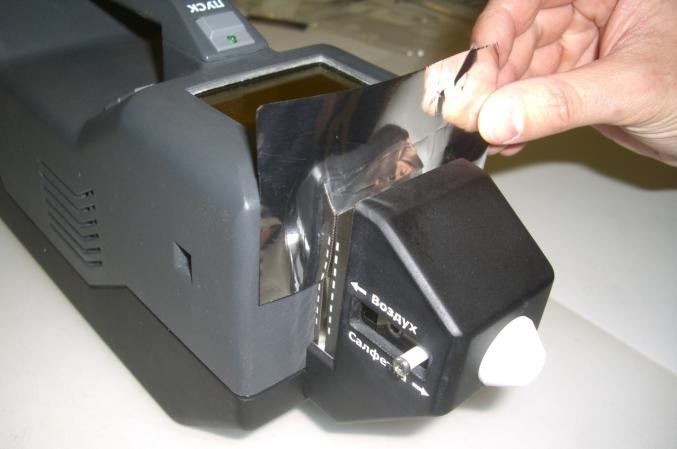 Анализ частиц на пробоотборной салфетке 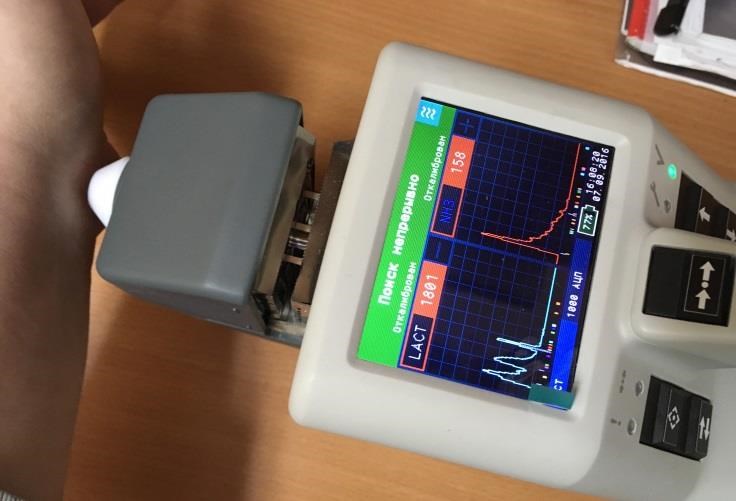 Анализ паров 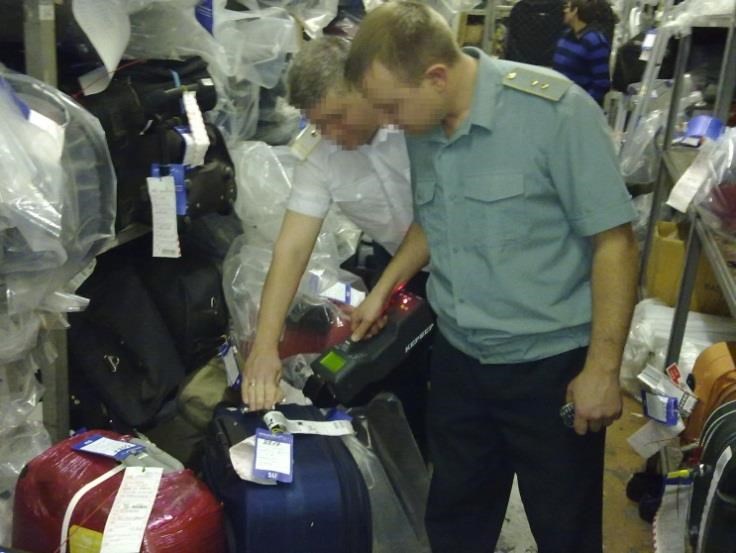 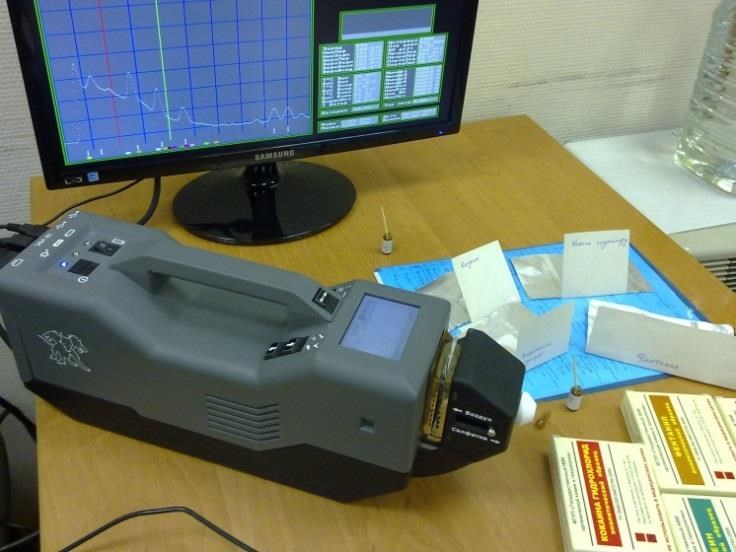 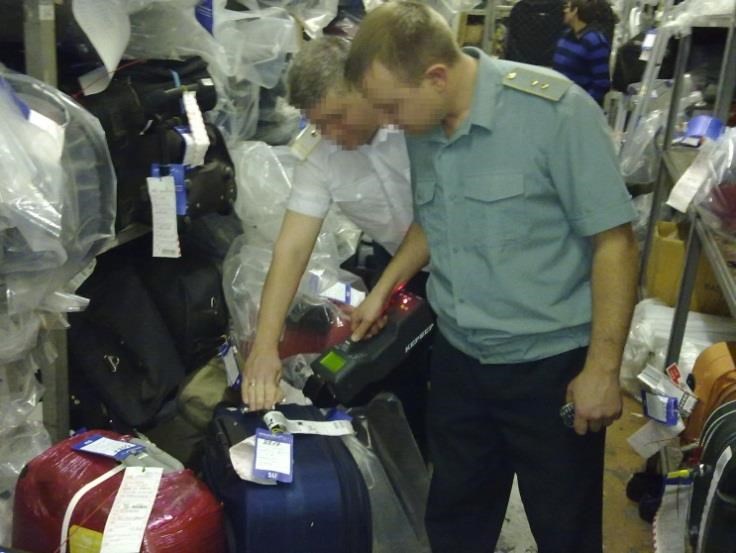 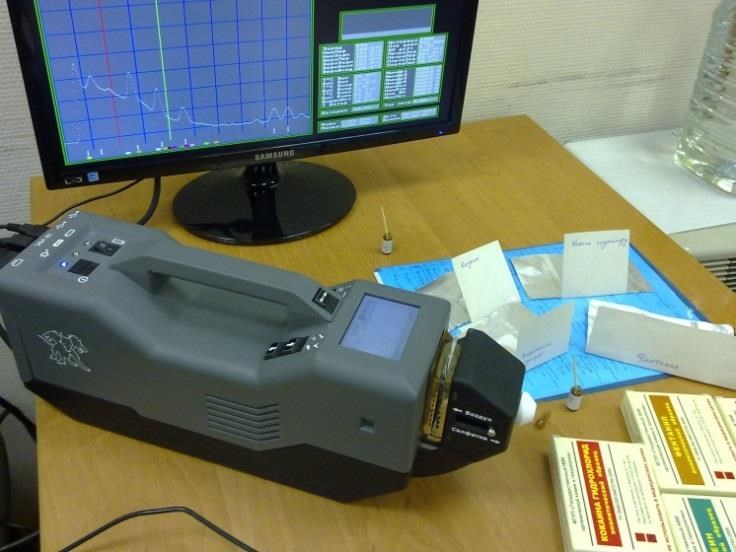 Использование ИДД Кербер сотрудниками              Испытания ИДД Кербер в ФСКН Россиитаможенных органов для обследованияневостребованного багажаОдновременное детектирование положительных и отрицательных ионов Нерадиоактивный источник ионизации Не требует дорогостоящих расходных материалов Широкий спектр детектируемых веществ Эффективная система самоочистки№ Полное наименование Маркер Химическая формула Взрывчатые вещества, обнаруживаемые детектором Взрывчатые вещества, обнаруживаемые детектором Взрывчатые вещества, обнаруживаемые детектором Взрывчатые вещества, обнаруживаемые детектором 1 Аммиачная селитра (нитрат аммония)/АСДТ NIT NH4NO3 2 Динитротолуол DNT C6Н3CH3(NO2)2 3 Тринитротолуол TNT C6Н2CH3(NO2)3 4 Тринитрорезорцин TNR C6H(NO2)3(OH)2 5 Тринитрофенол (пикриновая кислота) TNPH C6H2(NO2)3OH 6 Динитронафталин DNN C10H6(NO2)2 7 Диметилдинитробутан DMNB СH3(NO2CCH3)2CH3 8 Этиленгликольдинитрат EGDN C2Н4(ОNO2)2 9 Нитроглицерин NG CHONO2(CH2ONO2)2 10 ТЭН, Пентаэритриттетранитрат PETN (CH2ONO2)4C 11 Гексоген RDX (CH2)3N3(NO2)3 12 Октоген HMX (CH2)4N4(NO2)4 13 Тетрил TETR (NO2)3C6H2N(NO2)CH3 14 Тетразол TZ СH2N4 15 Бензофуроксан BF С6H4O2N2 16 Триперекись ацетона TATP (C3H6O2)3 17 Гексаметилентрипероксид-диамин HMTD N(CH2OOCH2)3N 18 ПВВ на основе гексогена (гексоген + пластификатор) RDX Преобл. (CH2)3N3(NO2)3 19 ПВВ на основе октогена (октоген + пластификатор) HMX Преобл.(CH2)4N4(NO2)4 20 Октол (октоген + тротил) HMX, TNT Смесь 21 Семтекс (Гексоген+ТЭН+ пластификатор) RDX, PETN Смесь 22 Аммонит, аммонал TNT, NIT, (RDX) Смесь Наркотические средства, обнаруживаемые детектором Наркотические средства, обнаруживаемые детектором Наркотические средства, обнаруживаемые детектором Наркотические средства, обнаруживаемые детектором 1 Амфетамин AMP C9H13N 2 Метамфетамин MET C10H15N 3 Кокаин COCB, COCS C17H21NO4 4 Героин HER C21H23NO5 5 Тетрагидроканнабинол (гашиш, марихуана) THC C21H30O2 6 Метилендиоксиамфетамин MDA C10H13NO2 7 Метилендиоксиметамфетамин («Экстази») MDMA C11H15NO2 8 Морфин MORP C17H19NO3 9 Кодеин CODN C18H21NO3 10 6-ацетилморфин MAM C19H21NO4 11 Фентанил FENT C22H28N2O 12 Опий MORP, CODN Смесь АХОВ, обнаруживаемые детектором (модификация КЕРБЕР-Т) АХОВ, обнаруживаемые детектором (модификация КЕРБЕР-Т) АХОВ, обнаруживаемые детектором (модификация КЕРБЕР-Т) АХОВ, обнаруживаемые детектором (модификация КЕРБЕР-Т) 1 Сероводород H2S H2S 2 Хлороводород HCL HCl 3 Фтороводород HF HF 4 Сернистый ангидрид SO2 SO2 5 Хлор CL2 Cl2 6 Аммиак NH3 NH3 7 Оксид азота NO NO 8 Диоксид азота NO2 NO2 Боевые отравляющие вещества, обнаруживаемые детектором (модификация КЕРБЕР-Т) Боевые отравляющие вещества, обнаруживаемые детектором (модификация КЕРБЕР-Т) Боевые отравляющие вещества, обнаруживаемые детектором (модификация КЕРБЕР-Т) Боевые отравляющие вещества, обнаруживаемые детектором (модификация КЕРБЕР-Т) 1 Зарин GB C4H10FO2P 2 Зоман GD C7H16FO2P 3 Иприт HD C4H8Cl2S 4 Vx VX C11H26NO2PS 5 Фосген CG CCl2O 6 Синильная кислота HCN HCN Характеристика Значение Габаритные размеры детектора (ДШВ), мм, не более 410110170 Масса, кг, не более 3,7 Диапазон измерения приведенной подвижности анализируемых ионов, см2 В-1 с-1 0,5 – 3,0 Диапазон детектирования малолетучих органических веществ по 2,4,6-тринитротолуолу (ТНТ), г от 1,0·10-11 до 2,0·10-7 Предел обнаружения малолетучих органических веществ по 2,4,6-тринитротолуолу (ТНТ): Предел обнаружения малолетучих органических веществ по 2,4,6-тринитротолуолу (ТНТ): 	- 	по твердым частицам, г, не более 1,0·10-11 	- 	по парам, г/см3, не более 1,0·10-14 Время установления рабочего режима, мин, не более 15 Время измерения, с, не более 5 Время смены типа анализируемых ионов (отрицательных или положительных): Время смены типа анализируемых ионов (отрицательных или положительных): 	- 	в однополярном режиме, сек, не более 10 - 	в биполярном режиме (автоматическая циклическая смена полярности), сек, не более 0,2 Вероятность ложного срабатывания, %, не более 1 Время непрерывной автономной работы со штатным блоком аккумуляторных батарей, час, не менее 4 Время очистки детектора при нормальных условиях эксплуатации, мин, не более 3 